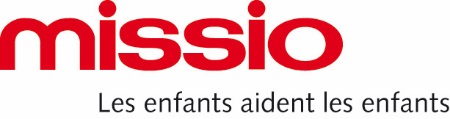 Commentaires des 24 images Description paysA1 Le paysLe Kenya est un pays d’Afrique de l’est, bordé par l’Océan Indien et entouré de cinq pays : la Somalie, l’Ethiopie, le Soudan, l’Ouganda et la Tanzanie. Avec ses 580’367 km2, le Kenya est environ 14 fois plus grand que la Suisse et compte 6 fois plus d’habitants ! Les langues officielles sont le swahili et l’anglais.A2 Le drapeauTrois bandes horizontales : le noir représente la couleur de la population, le rouge, le sang versé pour la liberté et le vert les ressources naturelles. Les deux bandes blanches représentent la paix. Au centre se trouve un bouclier Massaï, avec deux lances croisées symbolisant la défense de la liberté.A3 La capitaleNairobi est une ville de plus de 4 millions d’habitants. Ville de contrastes, on y découvre des gratte-ciels impressionnants, une grande cathédrale et des hôtels luxueux, mais la ville compte aussi plusieurs bidonvilles où la pauvreté est frappante. A4 Des paysages magnifiquesLe pays est très varié : bords de mer, montagnes – la plus haute, le Mont Kenya, culmine à 5'100 mètres – déserts, végétation verdoyante avec les fameux baobabs ou les acacias, rivières qui s’agrandissent lors de la saison des pluies.A5 SafarisOn vient volontiers au Kenya faire des safaris. C’est un mot qui vient du swahili et qui signifie voyage. De nombreux parcs ou réserves regorgeant d’animaux sauvages attendent les touristes. Voici un fier guépard – un des animaux les plus rapides au monde – à ne pas confondre avec le léopard, qui a des taches plus grandes.A6 FauneDe nombreux animaux habitent cette belle nature : de nombreux singes, comme ici le sympathique singe vervet à tête noire, des lions, des zèbres, des gnous, des gazelles, des hippopotames, des éléphants, des girafes, de nombreux oiseaux…A7 EthniesIci, quelques jeunes Massaï : c’est l’ethnie la plus connue, mais la plus minoritaire au Kenya. Les groupes ethniques les plus nombreux sont : les Kikuyu, les Luhya, les Luo. Certaines ethnies, comme les Turkana ou les Samburu, sont nomades et vivent très simplement.A8 Fille TurkanaLes Turkana habitent au nord-ouest, dans une région chaude et très sèche. Ils souffrent beaucoup à cause de la sécheresse. Ce sont des éleveurs nomades. Ils ont essentiellement des bovidés, mais aussi des chèvres, des moutons, des ânes, des dromadaires… Ils sont connus pour leurs objets en vannerie : des paniers ou des nasses coniques.A9. HabitationsLes Samburu sont nomades, donc leurs habitations sont très simples. Elles sont faites de peaux de bêtes, de branches, de terre, de paille... et parfois de plastique ou de tout ce qu’ils trouvent sous la main. En guise de clôture, des buissons secs font l’affaire.A10 HabillementLes habits sont très colorés et élégants ! Les femmes portent souvent un foulard pour se protéger du soleil. Pour les jours de fêtes, des bijoux embellissent les tenues.Quelques mots sur la vie des enfants !A11 Gardiens de troupeauxLes enfants prennent une part active dans la vie familiale. Les garçons ont souvent comme tâche de garder les troupeaux. Comme il n’y a pas de parcs, il faut parfois faire de longues marches pour trouver de quoi brouter. Les enfants s’occupent plutôt des chèvres et des moutons, les plus grands des vaches ! Ces derniers sont aussi responsables de protéger leur propre tribu.A12 PêcheursEn bord de mer ou de lacs, on vit de la pêche. Les enfants ou les jeunes gagnent de l’argent en offrant leurs services aux pêcheurs. La pêche terminée, on retourne au port pour préparer les poissons.A13 VendeursBeaucoup d’enfants aident leurs parents à vendre sur les marchés ou dans de petites échoppes comme celle-ci. Les plus pauvres mendient dans la rue, récupèrent des objets dans les grands tas d’ordures afin de les revendre.A14. TransporteursPour aller vendre au marché leurs légumes, voici deux jeunes qui ont trouvé une bonne idée ! Ils les ont emballés dans du foin, puis les ont mis dans de grands sacs.A15 Les fillesEsther est devant sa maison, une baraque en bois et en tôle. Comme toutes les filles, elle épaule sa maman : garder les petits frères et sœurs, préparer le repas qui se cuit sur un feu en plein air. Esther a une foi en Dieu très forte qui la pousse à s’engager. Elle s’occupe beaucoup des enfants du quartier.A16 LessiveLes filles secondent leur maman pour la lessive. Pas de machine à laver, mais des seilles en plastique où on frotte le linge avec les mains.A17 EcoleMalgré la pauvreté de certains quartiers ou villages, la majorité des enfants va à l’école. Les moyens sont parfois limités, mais aller à l’école et avoir une formation est primordial pour l’avenir. Souvent, les enfants portent des uniformes à l’école. L’Église aide les plus pauvres à s’en procurer.A18 Sports et JeuxQuand les enfants ont fini leurs tâches, ils jouent : à la balle, avec un cerceau, avec des objets trouvés dans la nature. Avec leurs parents, ils fabriquent parfois leurs jouets. Quelques privilégiés commencent à avoir des jeux électroniques. Les Kenyans sont connus pour courir vite aussi ! On les voit dans les compétitions internationales.Vie de foiA19 ReligionLe pays est peuplé à 82% de chrétiens, dont 23% de catholiques. Le Kenya est une mosaïque de plus de 40 ethnies qui ne cohabitent pas toujours paisiblement. Mais on se retrouve à l’église où les célébrations sont très vivantes.A20 CélébrationsElles sont vécues avec conviction. On danse, on chante… on est heureux de célébrer ensemble. Petits et grands participent volontiers. Ici, c’est le dimanche des rameaux, célébré avec de belles branches d’arbres.A21 L’Enfance missionnaireL’Église joue un rôle important et aide chacun indépendamment de son origine. Beaucoup d’enfants souffrent de la pauvreté. Mais les responsables de l’Enfance missionnaire ne regardent pas à quel groupe ethnique ils appartiennent : ils aident chacun. Les enfants de l’Enfance missionnaire prient, jouent, proposent leurs services : ils ramassent du bois, visitent des personnes seules ou nettoient l’église.Exemples de projets parmi des milliers que Missio-Enfance soutient dans le monde.A22 Projet pour l’Enfance missionnaireSœur Dora, responsable du projet, s’occupe de 72 enfants faisant partie de l’Enfance missionnaire. Ils reçoivent de la nourriture et des vêtements. Ils sont accompagnés dans diverses activités et jeux.A23 Foyer KoromaitiC’est Sœur Ribinbella qui s’occupe des 75 enfants de ce foyer. Ils souffrent d’un handicap. La société africaine leur donne peu de place. Là, ils reprennent confiance en eux et apprennent selon leurs compétences. Le but est de les rendre le plus indépendants possible, afin qu’ils aient un maximum de chances pour leur avenir.A24 Aide à l’EnfanceLes enfants sont contents : à la fin des rencontres de l’Enfance missionnaire, ils reçoivent à manger, à boire. Mais ils bénéficient surtout d’un accompagnement de qualité et de l’affection nécessaire pour bien grandir. Ils apprennent aussi à connaître Jésus et à écouter sa Parole. Au nom de tous ces enfants, merci pour votre accueil et pour votre soutien.